АНКЕТА 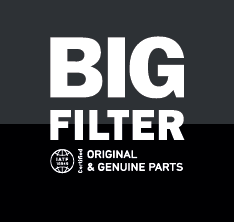 для сертификации розничных или интернет магазинов и автосервисовДата: 		  		             Мы благодарим вас за информацию!Заполненную анкету необходимо отправить на почту по адресу primagin@bigfilter.com Дмитрий Примагин (ответственный менеджер ООО «БИГ Фильтр»).В течение 10 рабочих дней с момента передачи анкеты предоставленная информация будет рассмотрена компанией БИГ Фильтр. Название организацииТип реализацииРозничный магазинИнтернет-магазинАвтосервисАвтосервисГород ИНН организацииИНН организацииИНН организацииИНН организацииСайтОтветственный за продажифамилия имя отчество, должность, телефон, E-mailфамилия имя отчество, должность, телефон, E-mailфамилия имя отчество, должность, телефон, E-mailфамилия имя отчество, должность, телефон, E-mailфамилия имя отчество, должность, телефон, E-mailфамилия имя отчество, должность, телефон, E-mailфамилия имя отчество, должность, телефон, E-mailфамилия имя отчество, должность, телефон, E-mailфамилия имя отчество, должность, телефон, E-mailфамилия имя отчество, должность, телефон, E-mailфамилия имя отчество, должность, телефон, E-mailОтветственный за закупкуКонтакты для размещения на сайте bigfilter.com фамилия имя отчество, должность, телефон, E-mailфамилия имя отчество, должность, телефон, E-mailфамилия имя отчество, должность, телефон, E-mailфамилия имя отчество, должность, телефон, E-mailфамилия имя отчество, должность, телефон, E-mailфамилия имя отчество, должность, телефон, E-mailфамилия имя отчество, должность, телефон, E-mailфамилия имя отчество, должность, телефон, E-mailфамилия имя отчество, должность, телефон, E-mailфамилия имя отчество, должность, телефон, E-mailфамилия имя отчество, должность, телефон, E-mailКонтакты для размещения на сайте bigfilter.com Адреса точек продаж и автосервисовАдреса точек продаж и автосервисовКоличество сотрудниковКоличество продавцовКоличество продавцовКоличество продавцовКоличество продавцовОборот по всем фильтрам,  руб./месяцОборот по BIG FILTER, руб./месяцОборот по BIG FILTER, руб./месяцОборот по BIG FILTER, руб./месяцОборот по BIG FILTER, руб./месяцУкажите долю продажОтечественные автомобили, %Отечественные автомобили, %Отечественные автомобили, %Легковые автомобили, %Легковые автомобили, %Легковые автомобили, %Укажите долю продажИностранные автомобили, %Иностранные автомобили, %Иностранные автомобили, %Грузовые автомобили, %Грузовые автомобили, %Грузовые автомобили, %Другие бренды фильтров в наличииЯвляетесь ли Вы обладателем  других сертификатов? Ваши поставщики запчастейЧто важно при работе с поставщиком?Что Вы знаете о компании БИГ Фильтр?Отзывы и предложения